TALLERIMPARTIDO PORDESCRIPCIÓNMATEMÁTICAS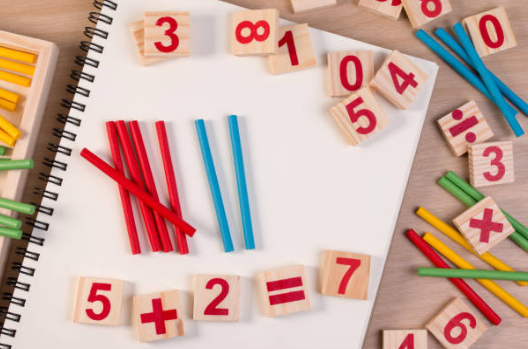 EMI MÉNDEZ BARRIOS Ingeniera Industrial Superior especializada en Electrónica y Automatización Industrial e Integradora de Sistemas Automáticos y Domóticos.El objetivo es la aplicación y ampliación de las matemáticas a la vida real, y, sobre todo, disfrutar con la asignatura. Resolución de enigmas matemáticos y puzles. Resolución de problemas de las olimpiadas matemáticas. Creación de juegos matemáticos (scapes room...). La dificultad de las actividades se adaptará al nivel del grupo en todos los casos.TALLERIMPARTIDO PORDESCRIPCIÓNCIENCIAS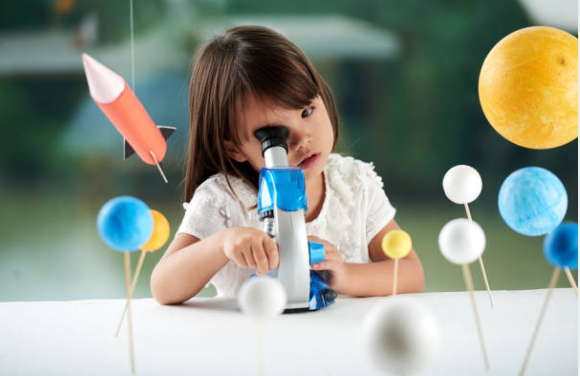 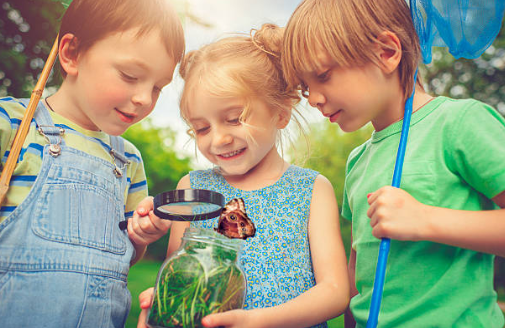 JORGE ELISEO RAMÍREZ LUNA Licenciado en Biología, Diplomado de Estudios Avanzados, Doctorando en Biodiversidad, investigador, entomólogo y profesor.En este taller se abordarán diferentes tópicos sobre biología y las ciencias relacionadas (química, física, fisiología, antropología e, incluso, astronomía) de una manera en que se pueda ver cómo están presentes en el día a día. Además, se darán las bases para tener un pensamiento crítico aplicando el método científico y todo ello teniendo siempre presente, los intereses y motivaciones de los/as participantes.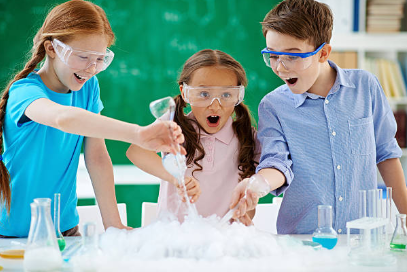 TALLERIMPARTIDO PORDESCRIPCIÓNAJEDREZ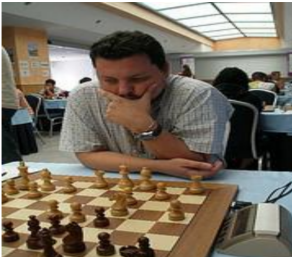 LUIS MARÍA CAMPOS GAMBUTICampeón de España de ajedrez veteranos 2018. Dedicado a la enseñanza del ajedrez a todos los niveles desde 1990.Tenemos la oportunidad de disfrutar con este magnífico juego de ingenio sea cual sea el nivel en el que nos encontremos.TALLERIMPARTIDO PORDESCRIPCIÓNDIBUJO CREATIVO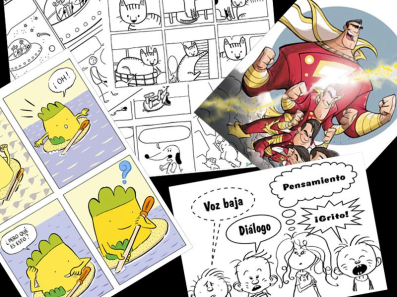 ALICIA MENA SELLÉS Licenciada en Bellas Artes, relacionada con el mundo del diseño y las artes plásticas.La realización de este taller permitirá adquirir y controlar las técnicas de dibujo como: dibujo lineal, dibujo en perspectiva, tipos de técnicas secas, los efectos de estructura, la sombra y la luz, …etc. Todo ello enriquecerá el proceso creativo. Edición de un libro al final del curso con una selección de obras de todo el grupo.TALLERIMPARTIDO PORDESCRIPCIÓNESCRITURA CREATIVA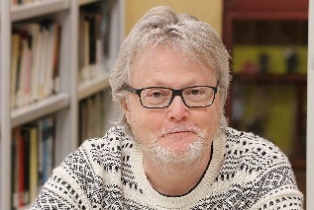 VICENTE MARCO AGUILARNovelista, cuentista, dramaturgo y profesor de talleres de escritura creativa.En este taller se busca encauzar la creatividad de los niños/as desde su origen hasta la revisión e imbuirlos/as en la importancia del proceso de comunicación.A través de una metodología en la que el aprendizaje se provocará a través del juego individual y colectivo. El trabajo comenzará con narrativa y terminará con teatro.TALLERIMPARTIDO PORDESCRIPCIÓNDOMÓTICA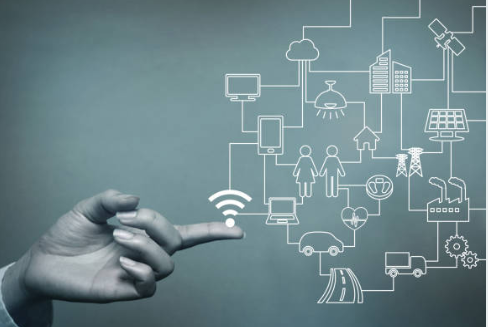 EMI MÉNDEZ BARRIOS Ingeniera Industrial Superior especializada en Electrónica y Automatización Industrial e Integradora de Sistemas Automáticos y Domóticos.La propuesta de todos los talleres parte de que los/as alumnos/as busquen las cosas que les interesan y aprendan herramientas para desarrollarlas, a través de la realización de proyectos tecnológicos sencillos y motivadores.TALLERIMPARTIDO PORDESCRIPCIÓNROBÓTICA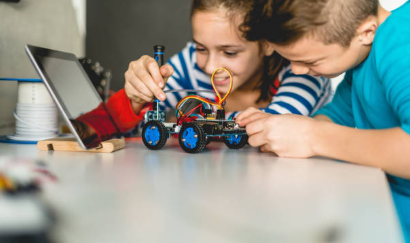 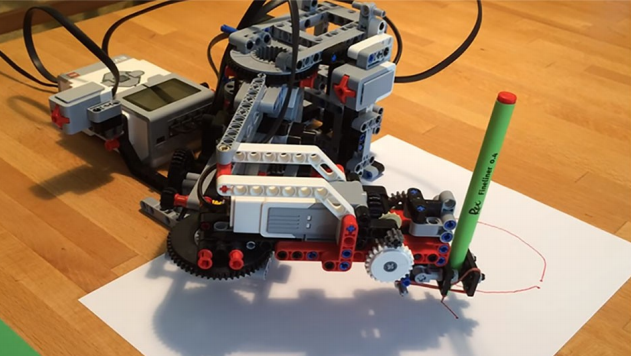 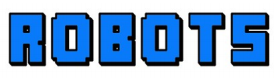 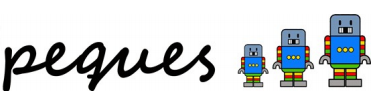 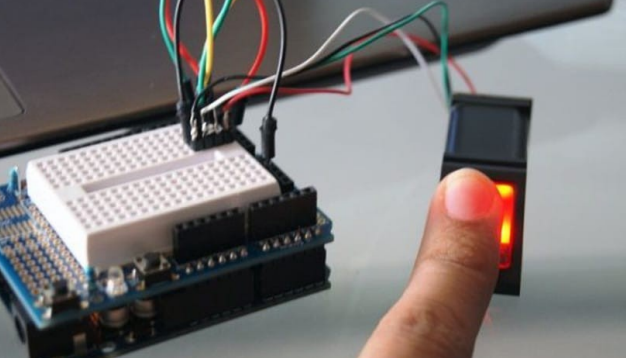 Desde el primer día van a hacer robots que les dejan asombrados. Trabajarán con más de 100 proyectos propios, con lo cual, NUNCA van a hacer un proyecto repetido. Cada proyecto se empieza y se termina en una clase, no se queda nada a mitad.A partir de los 9 años, los vemos preparados para dar el “gran salto”: Robótica de “mayores” y electrónica “de verdad”. Lego Mindstorms y Arduino.En la robótica, y de la mano de Lego tenemos el kit de robótica más avanzado del mercado (a la espera del Spike, que llega a principios de 2020). El otro punto fuerte, y que tiene una aceptación BRUTAL, es la realización de proyectos con ARDUINO. Es electrónica, robótica y domótica de verdad. Estaciones meteorológicas, sistemas de alarma, control de acceso a recintos…. TODO aplicable (y aplicado en muchas ocasiones) a la vida real. TALLERIMPARTIDO PORDESCRIPCIÓNINTELIGENCIA EMOCIONAL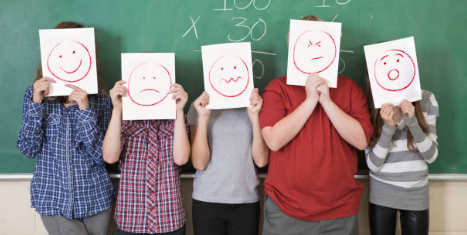 Kiko Martínez de los SantosPsicólogo e Integrador SocialLas emociones pueden influenciar nuestra vida en multitud de sentidos. Su manifestación, puede convertirnos en personas integradas socialmente o excluidas, todo depende de la manera en que las manejemos. Adquirir competencias emocionales prepara a nuestros/as niños/as para la vida.Este es un taller pensado para aprender a canalizar las emociones, desarrollando aspectos como la autoconciencia, la autorregulación, la empatía, la motivación y las habilidades sociales. Todo ello les ayudará a entender mejor sus propias emociones y las de los demás, para mejorar su relación con ellos/as mismos/as y con el mundo.